LUCIAN BLAGA UNIVERSITY OF SIBIUFACULTY OF ECONOMIC SCIENCES SPECIALIZATION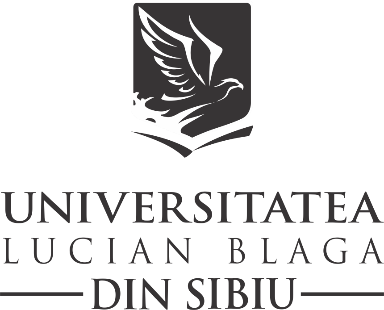 BACHELOR/DISERATION THESISSCIENTIFIC COORDINATOR:Academic title, Name and SurnameSTUDENT:Name and SurnameSIBIU2024LUCIAN BLAGA UNIVERSITY OF SIBIUFACULTY OF ECONOMIC SCIENCES SPECIALIZATIONBACHELOR/DISERATION THESIS TITLESCIENTIFIC COORDINATOR:Academic title, Name and SurnameSTUDENT:Name and SurnameSIBIU2024INTRODUCTIONLucrările de licență/disertație vor fi redactate în limba română (pentru programele de studii de licență/disertație cu predare în limba română) sau în limba engleză (în cazul studenților care au absolvit un program de studii cu predare în limba engleză). Dimensiunea lucrării de licență nu va depăși 40-50 de pagini, iar cea a lucrării de disertație 50-70 de pagini. 	Conținutul lucrării de licență/disertație (introducere, capitole, subcapitole, concluzii, referințe bibliografice etc.) va fi redactat prin utilizarea caracterelor Times New Roman de dimensiune 14 pt., spațiere la un rând, aliniere justify (stânga-dreapta). Nu se vor adăuga spații după paragrafe sau după titluri, ci se va scrie cu alineat, excepție făcând titlurile de capitole și ultimele paragrafe din cadrul subcapitolelor, după care se poate adăuga un rând nou delimitator. În cazul lucrărilor scrise în limba română, se vor utiliza diacritice.	Paginile lucrărilor de licență/disertație vor fi numerotate automat, începând cu cifra 1, de la prima pagină din secțiunea introductivă. Nu se vor numerota paginile de tip copertă și pagina aferentă cuprinsului. 	Secțiunea introductivă a lucrării de licență/disertație are ca principal scop evidențierea aspectelor definitorii pentru cercetare, stârnind curiozitatea audienței și asigurând familiarizarea acesteia cu tema de studiu abordată/fenomenul analizat. În cadrul secțiunii introductive se recomandă atât descrierea succintă a cadrului științific de ansamblu al lucrării, cât și prezentarea, într-un mod cât mai clar, a problemei de cercetare, a scopului fundamental aferent studiului (de exemplu: „Scopul prezentei lucrări de licență/disertație este reprezentat de...”, „Lucrarea de licență/disertație în cauză vizează investigarea...”, etc.) și a obiectivelor conexe. De asemenea, se poate avea în vedere prezentarea succintă a capitolelor lucrării, fără ca secțiunea introductivă să depășească o întindere de 3-5 pagini.CAPITOLUL I. TITLUL CAPITOLULUITitlul subcapitolului	Capitolele lucrării de licență/disertație sunt organizate pe subcapitole care vor fi numerotate folosind numere duble de tipul 1.1, 1.2, etc. sau, după caz, triple (de exemplu: 1.1.1, 1.1.2, etc.) și/sau cvadruple (de exemplu: 1.1.1.1, 1.1.1.2, etc.). Fiecare capitol din lucrare va începe pe o pagină nouă (ATENȚIE! În cazul subcapitolelor, nu este necesară începerea fiecăruia dintre acestea pe o pagină distinctă, dacă nu este cazul.).Tabelele și figurile se numerotează și se denumesc specific, raportat la conținutul acestora, cu indicarea sursei bibliografice (dacă este cazul, în situațiile în care tabelele și figurile nu aparțin autorului). În ceea ce privește textul utilizat în cadrul tabelelor, figurilor și ecuațiilor se va aplica fontul Times New Roman, dimensiune 10 pt., spațiere la un rând. Tabel nr. 1: Titlu tabel (Times New Roman, 10 pt., bold, center)Sursa: (Times New Roman, 10 pt.)Figura 1: Titlu Figură (Times New Roman, 10 pt., bold, center)Sursa: (Times New Roman, 10 pt.)Titlul subcapitolului	[...conținutul subcapitolului în cauză...]Titlul subcapitolului	[...conținutul subcapitolului în cauză...] Titlul subcapitolului (dacă este cazul)	[...conținutul subcapitolului în cauză...]Titlul subcapitolului (dacă este cazul)	[...conținutul subcapitolului în cauză...]CAPITOLUL II. TITLUL CAPITOLULUITitlul subcapitolului	[...conținutul subcapitolului în cauză...]Titlul subcapitolului (dacă este cazul)	[...conținutul subcapitolului în cauză...]Titlul subcapitolului (dacă este cazul)	[...conținutul subcapitolului în cauză...]Titlul subcapitolului	[...conținutul subcapitolului în cauză...]Titlul subcapitolului	[...conținutul subcapitolului în cauză...]Titlul subcapitolului (dacă este cazul)	[...conținutul subcapitolului în cauză...]Titlul subcapitolului (dacă este cazul)	[...conținutul subcapitolului în cauză...]CAPITOLUL III. TITLUL CAPITOLULUITitlul subcapitolului	[...conținutul subcapitolului în cauză...]Titlul subcapitolului (dacă este cazul)[...conținutul subcapitolului în cauză...]Titlul subcapitolului (dacă este cazul)[...conținutul subcapitolului în cauză...]Titlul subcapitolului (dacă este cazul)[...conținutul subcapitolului în cauză...]Titlul subcapitolului (dacă este cazul)[...conținutul subcapitolului în cauză...]Titlul subcapitolului[...conținutul subcapitolului în cauză...]CONCLUZII ȘI PROPUNERI	În conformitate cu Dinu  secțiunea dedicată concluziilor nu reia rezultatele cercetării, ci vine să răspundă interogațiilor inițiale (problema de cercetare formulată la început), permițând construirea unei legături relevante cu alte cercetări științifice sau deschizând noi perspective în cercetarea temei. Autorul prezintă logica elementelor structurale ale concluziilor într-un model demn de luat în considerare, după cum urmează:în prima parte, într-o formă rezumativă, se evidențiază elementele esențiale ale conținutului lucrării care răspund obiectivelor stabilite;în a doua parte, într-o manieră logică, clară și concisă, se aduc în prim-plan elementele de noutate teoretico-metodologică ale lucrării, având ca argumente rezultatele și discuțiile din text;se fac referiri la aplicativitatea rezultatelor și se indică modul în care rezultatele răspund așteptărilor autorilor și cum sunt corelate cu alte rezultate din literatura de specialitate; se explică în ce mod rezultatele contribuie la progresul cunoașterii științifice în domeniu; în final, se indică eventualele limite ale lucrării, precizându-se și posibilele motive pentru care rezultatele nu au susținut ipotezele formulate și se indică posibilele direcții/oportunități viitoare de cercetare, considerate a fi fezabile.BIGLIOGRAPHY	Întocmirea unei bibliografii înseamnă să cauți ceva despre a cărui existență nu știi încă. Un cercetător bun este capabil să intre într-o bibliotecă fără a avea nici cea mai mică idee despre un subiect și să iasă de acolo știind ceva mai mult.  – exemplu de citare în text (se recomandă utilizarea opțiunilor disponibile în secțiunea Referințe – Citări și Bibliografie din Microsoft Word)	Bibliografia este o componentă obligatorie pentru orice lucrare științifică, având drept scop recunoașterea publică a relevanței muncii unui alt autor în cadrul temei discutate și prezentării materialelor pe care se bazează analizele și concluziile din lucrare. Bibliografia are și rolul de a ghida cititorul către materialele semnificative în legătură cu subiectul lucrării.  – exemplu de citare în text (se recomandă utilizarea opțiunilor disponibile în secțiunea Referințe – Citări și Bibliografie din Microsoft Word)	În cadrul bibliografiei, referințele vor apărea în ordine alfabetică în funcție de numele autorilor. Se vor indica, în mod obligatoriu, autorul, titlul lucrării, editura, anul, pagina/paginile (dacă este cazul). Sursele bibliografice utilizate vor fi citate în text conform unuia dintre stilurile academice acceptate (Harvard, Oxford, APA, MLA). De asemenea, se recomandă numerotarea referințelor bibliografice.Exemplu de listă a referințelor bibliografice:APPENDIX	Anexele vor avea o întindere corespunzătoare, care nu va depăși jumătate din volumul lucrării. Acestea vor fi denumite și numerotate în formatul – Anexa 1. Denumire anexă. Nu este necesară numerotarea anexelor și/sau includerea titlurilor de anexe în cuprinsul lucrării, însă modul în care se va proceda în privința acestor aspecte rămâne la alegerea autorului.Titlu coloana 1Titlu coloana 2Titlu coloana 2Titlu coloana 2Titlu Rând 1Times New Roman,10 pt.Times New Roman,10 pt.Times New Roman,10 pt.Titlu Rând 2Times New Roman,10 pt.Times New Roman,10 pt.Times New Roman,10 pt.Titlu Rând 3Times New Roman,10 pt.Times New Roman,10 pt.Times New Roman,10 pt.